To Members of the Council: you are summoned to attend a virtual meeting of Stratton Audley Parish Council on Wednesday 6th January 2021 at 7.00pm.  Meeting details and password will be circulated by invitation prior to the start of the meeting.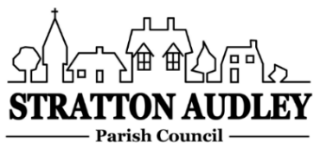 AGENDAApologies for absence – to receive apologies and to note reasons for absence Declarations of interest – to receive any declarations of interest from Councillors relating to items on the Agenda, in accordance with the Council’s Code of ConductUpdate on Parish mattersFlooding locallyThames Water pumping station updateEWR update including road closuresChurch Clock repairCorona virus update FinanceTo consider invoices for paymentTo note the Council’s current financial positionTo agree the Precept for 2021/2022Parish Matters not otherwise mentioned under section 5 above:Stoke Lyne Road housing developmentPlayground InspectionTree Planting in the  ParishVillage activities 2021Planning –As registered at the date of the meeting including;-Items for information or next Agenda only – all items for the next agenda to be submitted to the Clerk as soon as possible please.The date of the next meeting – to be agreed.Anne Davies, Clerk to the Council6 Greystones Court, Kidlington Oxon OX51AR	strattonaudley.parishclerk@gmail.com20/03498/F8 Willows Gate Stoke Lyne Road Stratton Audley Bicester OX27 9AUChange of use for first & second floor areas forming Unit 8 from B1 to A1 (hairdressers and beauty salon)16/12/2020Under Consultation20/03426/F3 The Green Barn Stoke Lyne Road Stratton Audley Bicester OX27 9ATRETROSPECTIVE - Erection of new detached dwelling house - this application seeks to amend the original dwelling design from 16/00366/REM and Appeal APP/C3105/W/16/315410730/11/2020Case Officer Assigned20/03079/FField View Farm Bainton Crossroads Stratton Audley Road Stoke Lyne OX27 8RLFormation of access track to serve timber storage area (existing unauthorised)24/11/2020Under Consultation20/03234/TCATimbertop 14 Cavendish Place Stratton Audley OX27 9BNT1 x Norway Spruce- Remove and grind. Tree was planted in 2000,roots are now disturbing the driveway.